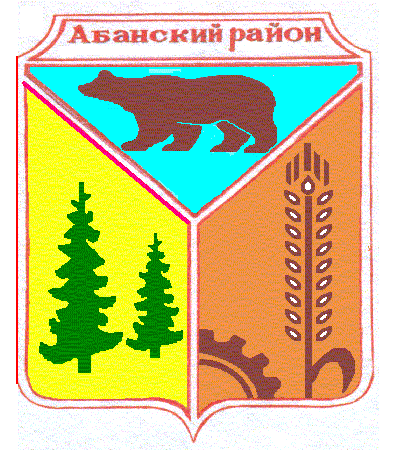 Администрация Туровского сельсовета Абанского района Красноярского краяРАСПОРЯЖЕНИЕ19.02.2020					 с. Турово			                       № 5Об утверждении плана мероприятий по противодействию коррупции  в администрации Туровского  сельсоветаи ее структурных подразделенияхВ соответствии с Указом  Президента Российской Федерации от 01 апреля 2016 года № 147, Федеральным законом от 25.12.2008 г. № 273-ФЗ «О противодействии коррупции», Законом Красноярского края  от 07.07.2009 № 8-3610 «О противодействии коррупции в Красноярском крае»,  руководствуясь ст.16,19 Устава администрации  Туровского сельсовета Абанского района Красноярского края:1. Утвердить  План мероприятий по противодействию коррупции в администрации Туровского сельсовета и ее структурных подразделениях на 2020 год. 2. Назначить ответственным исполнителем по обеспечению выполнения мероприятий Плана, специалиста 1 категории администрации Туровского сельсовета Рыбакову Галину Михайловну3. Разместить План мероприятий по противодействию коррупции на официальном сайте администрации Абанского района.4. Контроль за исполнением настоящего распоряжения оставляю за собой.5. Опубликовать настоящее распоряжение в периодичном печатном издании Туровского сельсовета «Сельские вести». Глава  Туровского сельсовета				             Л.А. МилевскаяПлан по противодействию коррупции в органах местного самоуправления муниципального образования  Туровский  сельсовет  на 2020 год№ п/пМероприятияСрок исполненияОтветственные исполнители1. Развитие и совершенствование нормативно-правовой базы1. Развитие и совершенствование нормативно-правовой базы1. Развитие и совершенствование нормативно-правовой базы1. Развитие и совершенствование нормативно-правовой базы1.1Разработка проектов и принятие нормативных правовых актов в сфере противодействия коррупции на основе анализа действующего законодательства в сфере противодействия коррупциипо мере необходимости Милевская Л.А.- глава Туровского сельсовета1.2Направление проектов нормативных правовых актов в прокуратуру Абанского районапо мере подготовки проектовМилевская Л.А.- глава Туровского сельсовета1.3Проведение антикоррупционной экспертизы нормативных правовых актов  и их проектов в органах местного самоуправления  Туровского сельсовета Абанского районапостоянноПрокуратура Абанского района1.4Анализ действующего законодательства в сфере противодействия коррупции, отслеживание вносимых изменений и дополнений в федеральные и краевые законы, иные НПА в указанной сферепостоянноМилевская Л.А.- глава Туровского сельсовета2. Мероприятия по профилактике  коррупции2. Мероприятия по профилактике  коррупции2. Мероприятия по профилактике  коррупции2. Мероприятия по профилактике  коррупции2.1Проведение разъяснительной работы среди муниципальных  служащих о требованиях, предъявляемых к ним положениями законодательства, НПА в сфере противодействия коррупциипостоянноМилевская Л.А.- глава Туровского сельсовета2.2.Проведение разъяснительной работы о необходимости соблюдения ограничений, запретов, установленных в целях противодействия коррупции, в том числе запретов, касающихся получения подарков, а также замещения должностей в организациях и (или) выполнения работ (оказания услуг) на условиях гражданско-правовых договоров, если отдельные функции муниципального управления данными организациями входили в их должностные обязанности, без согласия комиссий по соблюдению требований к служебному поведению муниципальных служащих и урегулированию конфликта интересовпостоянноМилевская Л.А.- глава Туровского сельсовета2.3.Проведение разъяснительной работы с муниципальными служащими о недопущении поведения, которое может восприниматься окружающими как обещание или предложение дачи взятки либо как согласие принять взятку или как просьба о даче взятки, осуществление контроля за выполнением муниципальными служащими обязанности сообщать в случаях, установленных законодательством, о получении ими подарков в связи с их должностным положением или в связи с исполнением ими служебных обязанностейпостоянноМилевская Л.А.- глава Туровского сельсовета2.4.Проведение проверок достоверности и полноты сведений о доходах, об имуществе и обязательствах имущественного характера, предоставленных муниципальными служащимине более 90 дней со дня принятия решения о проведении проверкиМилевская Л.А.- глава Туровского сельсовета2.5.Проведение проверок соблюдения муниципальными служащими ограничений и запретов, требований о предотвращении или об урегулировании конфликта интересов, исполнения ими обязанностей и соблюдения требований к служебному поведению, установленных в целях противодействия коррупции, в том числе нарушения запретов, касающихся получения подарков и порядка их сдачи, проверки подразделений  на предмет их участия в предпринимательской деятельности, управления  коммерческими организациями лично или через доверенных лиц, оказания не предусмотренного законом содействия физическим и юридическим лицам с использованием служебного положения.в соответствии с решением о проведении проверкиМилевская Л.А.- глава Туровского сельсовета2.6.Организация участия муниципальных служащих в практических семинарах и лекциях по вопросам предупреждения коррупции, в том числе об ответственности за коммерческий подкуп, получение и дачу взятки, о посредничестве во взяточничестве, об увольнении в связи с утратой доверия, о порядке проверки сведений, представляемых муниципальными служащимив соответствии с графиком дополнительного профессионального образованияМилевская Л.А.- глава Туровского сельсовета2.7.Совершенствование работы кадровой службы по профилактике коррупционных и других правонарушенийпостоянноМилевская Л.А.- глава Туровского сельсовета2.8.Анализ обращений  граждан  на предмет наличия информации о фактах коррупции в органах местного самоуправления   Туровского сельсовета, усиление контроля  за решением вопросов, содержащихся в обращении гражданпостоянноМилевская Л.А- глава  сельсовета2.9.Повышение объективности, обеспечение прозрачности при принятии нормативных  правовых актов и управленческих решений, обеспечение межведомственного электронного взаимодействия с гражданами и организациями в рамках оказания муниципальных услуг.постоянноМилевская Л.А.- глава Туровского сельсовета2.10.Расширение практики проведения аукционов в электронной формепостоянноШукайло Л.ИЭкономист 2.11.Оптимизация и конкретизация должностных инструкций лиц, замещающих должности муниципальной службы в органах местного самоуправленияпо мере необходимостиМилевская Л.А.- глава Туровского сельсовета2.12.Включение в должностные инструкции лиц, осуществляющих сбор и размещение сведений о доходах, расходах обязанности по анализу сведений о доходах, об имуществе и обязательствах имущественного характера, представляемых гражданами, претендующими на замещение должностей муниципальной службы, и муниципальными служащими, сведений о соблюдении муниципальными служащими требований к служебному поведению, о предотвращении или урегулировании конфликта интересов и соблюдении установленных для них запретов, ограничений и обязанностей, а также сведений о соблюдении гражданами, замещавшими должности муниципальной службы, ограничений при заключении ими после ухода с муниципальной службы трудового договора и (или) гражданско-правового договора в случаях, предусмотренных федеральными законамипо мере необходимостиМилевская Л.А.- глава Туровского сельсовета3. Меры в сфере использования и реализации муниципального имущества, земельных участков 3. Меры в сфере использования и реализации муниципального имущества, земельных участков 3. Меры в сфере использования и реализации муниципального имущества, земельных участков 3. Меры в сфере использования и реализации муниципального имущества, земельных участков 3.1Обеспечение добросовестности, открытости, добросовестной конкуренции и объективности при распоряжении имуществом, находящимся в муниципальной собственностипостоянноМилевская Л.А.- глава Туровского сельсовета3.2Контроль за соблюдением установленного порядка управления и распоряжения имуществом, находящимся в  муниципальной собственностив течение годаМилевская Л.А.- глава Туровского сельсовета4. Обеспечение  соблюдения законодательства Российской Федерации и иных нормативных правовых актов при заключении сделок муниципальными учреждениями и предприятиями4. Обеспечение  соблюдения законодательства Российской Федерации и иных нормативных правовых актов при заключении сделок муниципальными учреждениями и предприятиями4. Обеспечение  соблюдения законодательства Российской Федерации и иных нормативных правовых актов при заключении сделок муниципальными учреждениями и предприятиями4. Обеспечение  соблюдения законодательства Российской Федерации и иных нормативных правовых актов при заключении сделок муниципальными учреждениями и предприятиями4.1Проведение разъяснительной работы с руководителями муниципальных учреждений об особенностях заключения сделок, в совершении которых имеется заинтересованность, определяемая в соответствии с критериями, установленными статьей 27 Федерального закона от 12.01.1996 № 7-ФЗ «О некоммерческих организацияхежегодноМилевская Л.А.- глава Туровского сельсовета4.2.Проведение разъяснительной работы с руководителями муниципальных предприятий об особенностях заключения сделок, в совершении которых имеется заинтересованность, определяемая в соответствии с критериями, установленными статьей 22 Федерального закона от 14.11.2002 № 161 -ФЗ «О государственных и муниципальных унитарных предприятиях»ежегодноМилевская Л.А.- глава Туровского сельсовета4.3.Соблюдение работниками муниципальных учреждений и предприятий обязанности сообщать о наличии заинтересованностипостоянноРуководители муниципальных учреждений и предприятий5. Формирование в обществе нетерпимости к коррупционному поведению, обеспечение открытости деятельности Туровского сельсовета Абанского района, взаимодействие с общественностью, гражданами и организациями 5. Формирование в обществе нетерпимости к коррупционному поведению, обеспечение открытости деятельности Туровского сельсовета Абанского района, взаимодействие с общественностью, гражданами и организациями 5. Формирование в обществе нетерпимости к коррупционному поведению, обеспечение открытости деятельности Туровского сельсовета Абанского района, взаимодействие с общественностью, гражданами и организациями 5. Формирование в обществе нетерпимости к коррупционному поведению, обеспечение открытости деятельности Туровского сельсовета Абанского района, взаимодействие с общественностью, гражданами и организациями 5.1Контроль за своевременным исполнением обращений граждан, организаций и должностных лицпостоянноУполномоченные должностные лица органов местного самоуправления5.2Оказание содействия СМИ в освещении мер, принимаемых органами местного самоуправления по противодействию коррупциипостоянноМилевская Л.А.- глава Туровского сельсовета 5.3Реализация положений Федерального Закона от 09.02.2009 № 8-ФЗ «Об обеспечении доступа к информации о деятельности государственных органов и органов местного самоуправления»постоянноМилевская Л.А.- глава Туровского сельсовета 5.4Проведение анализа публикаций в СМИ, заявлений и обращений граждан на предмет наличия информации о фактах коррупции со стороны муниципальных служащих и должностных лицпостоянноМилевская Л.А.- глава Туровского сельсовета 5.5Информирование населения Туровского сельсовета  о функционировании «телефона доверия» для сообщений о проявлении фактов коррупции в Туровском  сельсовете посредством использования Официального сайта администрации, анализ поступающих на него сообщенийпостоянноРыбакова Г.М. – специалист  Туровского сельсовета 5.6Проведение служебных проверок по фактам жалоб и обращений физических и юридических лиц по поводу отказа от предоставления муниципальных услуг или некачественного их оказанияпо мере необходимостиМилевская Л.А.- глава Туровского сельсовета  5.7Обновление стенда с информацией в сфере противодействия коррупциипо мере необходимостиРыбакова Г.М. – специалист  Туровского сельсовета  